 MISSION LUNAIRE 2020 CONTRE LE CHANGEMENT CLIMATIQUE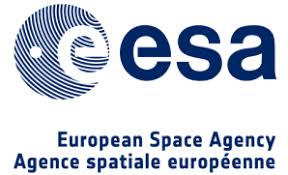 FICHE DE CANDIDATUREPRÉNOM et NOM DU CANDIDAT: TELEMACO BEVIACQUALIEU ET DATE DE NAISSANCE: MIAMI, 6 OCTOBRE 1997ADRESSE : VIA DANTE, 1 	MILANONATIONALITÉ: ITALIENNETELEPHONE : .+39 3402562312		ADRESSE MAIL : svevo.telemaco@gmail.comPrésentez-vousBONJOUR, JE SUIS TELEMACO BEVIACQUA ET J’AI 22 ANS. JE SUIS TRÈS GRAND ET MINCE. JE SUIS TRES SYMPATHIQUE ET SOCIABLE. JE SUIS BAVARD ET J'ADORE MON LAPIN.Formation / Diplôme(s)JE SUIS EN TRAIN D'ÉTUDIER LA CHIMIE NUCLÉAIRE Á L'UNIVERSITÉ ET JE SUIS DIPLÔMÉ  EN ASTRONOMIE À PADOUE.Quelles sont vos compétences personnelles?J'ADORE TRAVAILLER EN ÉQUIPE. JE SUIS TRÈS BON À RÉSOUDRE DES PROBLÈMES ET J’AI UN ESPRIT CRITIQUE.Quelles sont vos compétences professionnelles?J’ADORE TRAVAILLER SOUS DU STRESS, JE GÈRE DU CHANGEMENT DANS UNE SITUATION, JE SUIS CAPABLE DE COMMANDER DES VÉHICULES SPATIAUX ET JE FAIS DE LA GYM.Décrivez votre expérience en lien avec le poste proposé.J’AI SUIVI DES COURS POUR APPRENDRE À  COMMANDER DES VÉHICULES SPATIAUX, MAIS JE N’AI JAMAIS PARTICIPÉ À DES VRAIES MISSIONS. Raisons du voyage. Quelles sont vos motivations? Pourquoi aimeriez-vous participer à notre mission lunaire?LA RAISON LA PLUS IMPORTANTE C'EST DE METTRE LE DRAPEAU DE MON PAYS SUR LA LUNE ET J’AIMERAIS VOIR NOUVELLES FORMES DE VIE. JE PARTICIPERAIS À CETTE MISSION PARCE QUE J’AIME L’ESPACE.Moyen de transport et équipement souhaités. Justifiez.J'UTILISERAIS UNE FUSÉE ET JE PORTERAIS MA COMBINAISON SPATIALE.Vous disposez d’un bagage de 10 Kg. Qu’est-ce que vous emporteriez avec vous? Pourquoi?J’EMPORTERAIS MON TÉLÉPHONE PORTABLE, LA PHOTO DE MA FAMILLE ET DE LA NOURRITURE.Quelles solutions contre le changement climatique pensez-vous trouver grâce à cette mission?JE COMPTE TROUVER UNE SOLUTION POUR CONTRÔLER LE MOUVEMENT DE LA TERRE ET LES MARÉES.